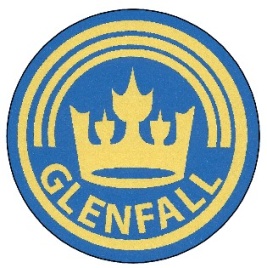 Glenfall Community Primary SchoolICT & Acceptable Use PolicyAdultsThis policy should be read in conjunction with: Anti-bullying & HateAttendance Behaviour  Complaints Early Help Offer Health & Safety Intimate Care Mobile Phone PSHE Curriculum Special Educational Needs and Information Report  Code of Conduct Confidential Reporting Online SafetyPolicy review:Document history:Introduction New technologies have become integral to the lives of children and young people in today’s society, both within schools and in their lives outside school. The internet and other digital information and communications technologies are powerful tools, which open up new opportunities for everyone. These technologies can stimulate discussion, promote creativity and stimulate awareness of context to promote effective learning. They also bring opportunities for staff to be more creative and productive in their work.  Whilst our school fully supports and promotes the use of technology, it is imperative that it is used in an acceptable and safe manner at all times.  1. AIMS The aims of our Acceptable Use Policy are to: Ensure that staff and volunteers are responsible users and stay safe while using the internet and other communications technologies for educational, personal and recreational use. Ensure that school IT systems and users are protected from accidental or deliberate misuse that could put the security of the systems and users at risk. Ensure that staff are protected from potential risk in their use of IT in their everyday work. The school will ensure that staff and volunteers have good access to IT to enhance learning opportunities for pupils and will, in return, expect staff and volunteers to agree to be responsible users.  2. USING TECHNOLOGY IN SCHOOL – AGREEMENT I understand that I must use school IT systems in a responsible way, to ensure that there is no risk to my safety or to the safety and security of the IT systems and other users. I recognise the value of the use of IT for enhancing learning and will ensure that pupils receive opportunities to gain knowledge and skills from the use of IT. I will, where possible, educate the young people in my care in the safe use of IT and embed e-safety in my work with young people.  For my professional and personal safety I agree to the following: I will only use IT systems, such as laptops and tablets, which have been permitted for my use by the Headteacher.I understand that the school may monitor my use of the IT systems, email and other digital communications. I will only use the internet for personal use during out-of-school hours, including break and lunch times. I will immediately report any illegal, inappropriate or harmful material or incident that I become aware of to the appropriate person (designated safeguarding leads, IT team).   I understand that files stored on the shared network (public and classwork) are accessible to all and may be accessed and copied.  I will not remove or alter any other user’s files, without their permission. I will ensure that my data is regularly backed up, in accordance with relevant school system.  I will ensure that when I take and/or publish images of others I will do so with their permission and in accordance with the school’s policy on the use of digital/video images.  Where images are published (e.g. on the school website) it will not be possible to identify by full name, or other personal information, those who are featured.I will only communicate with pupils and parents/carers using official school systems. Any such communication will be professional in tone and manner.  I will communicate with others in a professional manner. I will not use aggressive or inappropriate language and I appreciate that others may have different opinions.  Prohibited actions: I will not disclose my username or password to anyone else, nor will I try to use any another person’s username and password. I will not share school-related passwords with pupils, staff or third parties unless permission has been given for me to do so.  I will not install any software onto school IT systems unless instructed to do so by the computing team or Headteacher.  I will not use my school email to send and receive personal data or information. I will not open any attachments to emails, unless the source is known and trusted, due to the risk of the attachment containing viruses or other harmful programmes. I will not engage in any online activity that may compromise my professional responsibilities. I will consider carefully who has access to any online personal profiles.  I will not try to upload, download or access any materials which are illegal (child sexual abuse images, criminally racist material, adult pornography covered by the Obscene Publications Act) or inappropriate or may cause harm or distress to others. I will not try to use any programmes or software that might allow me to bypass the filtering/ security systems in place to prevent access to such materials.I will not try (unless I have permission) to make large downloads or uploads that might take up internet capacity and prevent other users from being able to carry out their work.   I will not disable or cause any damage to school equipment, or the equipment belonging to others.  I will not visit internet sites, make, post, download, upload or pass on, material, remarks, proposals or comments that contain or relate to: pornography (including child abuse images) promoting discrimination of any kind promoting racial or religious hatred promoting illegal acts any other information which may be offensive to colleagues I will not use the internet or other electronic means to threaten, tease or embarrass someone. I will not use the school IT facilities to run a private business.I will not reveal or publicise confidential or proprietary information, which includes but is not limited to: financial information, personal information, databases and the information contained therein, computer/network access codes, and business relationships. 3. PERSONAL MOBILE DEVICES - INCLUDING MOBILE PHONESPlease refer to the Glenfall Mobile Phone Policy4. SOCIAL MEDIA AND ONLINE PROFESSIONALISM PERSONAL SOCIAL MEDIA SITES When using personal social media sites, staff must adhere to the following rules: I will not publish any negative comments or posts about the school on my personal sites. I will not post any images of pupils on my personal social media sites. I will not post any images of staff or parents on any of my personal social media sites, without their explicit permission.  I will not communicate with pupils over social media and will not accept any ‘friend requests’ from any current pupils, or past pupils under the age of 18. I will be careful what I post if parents I may know socially have access to my sites. I will not use any school devices to access personal social media sites, unless it is relevant to a subject being taught. This will need to be approved by the Headteacher in advance.  I will ensure that I have the appropriate privacy settings on my social media sites. This is especially important if you have contact details on your site as this could attract unwanted contact by parents or pupils.  SCHOOL SOCIAL MEDIA SITES If I am posting about the school online, using the school’s account, such as Twitter, I will express neutral opinions and will not disclose any confidential information.I will not post any defamatory, copyright infringing or private material of pupils, staff or parents on any online site, including websites.  5. TRAINING I will make every effort to attend any online training offered, especially internet safety.  I will demonstrate best practice when using the internet and other devices with pupils. I will remain up to date with current developments in social media and the internet, where they may have an effect on pupils.  6. REPORTING PROCEDURE • 	I will ensure I report any misuse, by pupils or staff, and any breaches of this agreement to the Headteacher. Staff that fail to adhere to this policy may face disciplinary action.  Governor reviewerFull Governing BodyPolicy approvalFull Governing BodyDate approvedMarch 2024Frequency of reviewAnnuallyDate of next reviewMarch 2025VersionIssue dateSummary of changes0.1March 2023Revised policy in new format0.2March 2024Revised Policy